РЕСПУБЛИКА  ДАГЕСТАНАДМИНИСТРАЦИЯ МУНИЦИПАЛЬНОГО  РАЙОНА«МАГАРАМКЕНТСКИЙ  РАЙОН» П О С Т А Н О В Л Е Н И Е« 29»    02     2016г.					                №  112Об определении  ответственного лица по работе, проводимой в  сфере государственно-частного партнерства, муниципально-частного партнерства Руководствуясь Гражданским кодексом Российской Федерации, Земельным кодексом Российской Федерации, Градостроительным кодексом Российской  Федерации, Федеральным законом от 06.10.003г. №131-ФЗ «Об общих принципах организации местного самоуправления в Российской Федерации», Федеральным законом от 25.02.1999 № 39-ФЗ «Об инвестиционной деятельности в Российской Федерации, осуществляемой в форме капитальных вложений», Федеральным законом от 21.07.2005 №115-ФЗ «О концессионных соглашениях», №224-ФЗ «О государственно-частном партнерстве, муниципальном-частном партнерстве в Российской Федерации и внесении изменений в отдельные законодательные акты Российской Федерации»,  Уставом МР «Магарамкентский район» постановляю:1. Ответственным лицом по работе, проводимой в сфере государственно-частного партнерства, муниципально-частного партнерства определить заместителя главы администрации муниципального района «Магарамкентский район» Гаджиева  Арифа  Гаджиевича.Глава муниципального района		                   	Ф.З.Ахмедов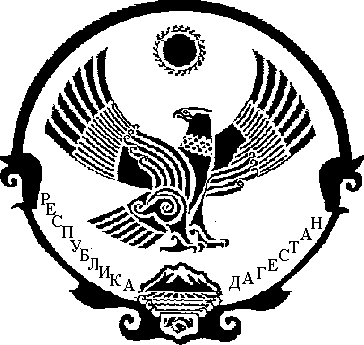 